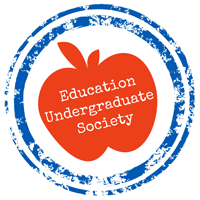 Executive: S. Riel, K. Mombourquette, S. Brandford, A. Millard, M. DemersReps: Michele Loman (PSII Section F), Shane Hawke (PSII Section C), Sarah Williamson (PSII Section E), Carly Hoar (PSII Section E), Taylor Fox (PSII Section A), Alex Funk (Section D)1:	Agenda Approval1 – A. Millard, 2 – S. RielAll in favour: allOpposed: noneAbstaining: none2: 	Minutes Approval All in favour: allOpposed: noneAbstaining: none3:	Table Officers’ Reports:		3-1	President – M. Sutherland: Club’s Council: ULSU elections! – VOTE!!!Grant approved! – going towards LethcampSuperheroes Cabaret – March 11th 7pm @ The Zoo!SWATCA Executive – need an EUS member to attend council meetingsNext meeting: March 1st (downtown, afternoon)		3-2	Vice President Internal – S. Reil:PSII Culmination Day plans?Possibly bowlingNo events allowed at bars – too much paperwork		3-3	Vice President External – M. Johnson: M. Johnson absent, M. Sutherland speaking on behalfLethcamp grant – YAY!!!!There will be food at Lethcamp (snacks and coffee)Need volunteersATA representative will be there to present at a session		3-4	Business Manager – L. Miller:We have money!PSII survey – work in progress		3-5	Secretary – M. Demers:  Nothing new to report4:	Directors’ Reports:		4-1	Member Services – K. Wilson:K. Wilson absent, M. Sutherland speaking on behalfExtra 15 members joined over reading week (probably due to SWATCA)Pick up membership cards before you leave for practicum!!!		4-2	Professional Development – B. Wirzba:AbsentLast PD tomorrow!		4-3	Tutoring Services – C. Van Aken:Absent, M. Sutherland speaking on behalfAll tutors have been replaced for practicum!		4-4	Social Activities – K. Mombourquette:Movie night tonight! – 6pmBoard game night next Wednesday 7pm-10pm in curr labFundraiser		4-5	Volunteering – A. Millard:Fundraiser is awesome!!!!Lots of donations from outside connectionsWe need money donations nowGo Fund Me account?Need ideas to collect moneyGoing to be an interview for CTV Lethbridge!5:	Faculty Representatives’ Report: Orientation went well for PSIIs – no complaints!Conference tomorrow at U of CDiscussion on difficulties of practicum placements6:	ULSU Representative:Lost a speaker for FNMI Week for TuesdayTwo PD sessions, one on Wednesday, one on ThursdayULSU Elections! – next week7: 	Resolutions:	None8: 	Unfinished Business:		8-1 	Amendment to Financial BylawVote will take place next week9: 	New Business:			9-1 	Movie Night FundingBIMT General Assembly approve $21.00 for food at the Teacher Movie Night to take place on February 24, 2016.1 – S. Riel, 2 – S. BrandfordAll in favour: allOpposed: noneAbstaining: none9-2 	EUS T-Shirts Funding	BIMT General Assembly approve $360.20 for 15 EUS Executive event T-shirts. 	1 – A. Funk, 2 – A. MillardAll in favour: allOpposed: nonAbstaining: none9-3 	LethCamp Funding 	BIMT General Assembly approves $200 for all food expenditure used for March 4th, 			2016 LethCamp to take place in the Students Union Ballrooms. 	1 – M. Loman, 2 – L. MillerAll in favour: allOpposed: noneAbstaining: none9-4 	EUS Appreciation Lunch	BIMT General Assembly approve $105 for an EUS appreciation pizza lunch for next			 meeting.	1 – S. Brandford, 2 – S. RielAll in favour: allOpposed: noneAbstaining: none10: 	Verbal Announcements:		10-1	EUS ElectionsNominations have started!!!Next Wednesday, nominations end3 days for voting11:	Snaps12:	Notice of Next Meeting: BIMT the next meeting of the EUS will be held on March 2nd, 2016 in TH 277 and chaired by M. Sutherland.1 – S. Riel, 2 – A. Millard13:	AdjournmentAll in favour: allOpposed: noneAbstaining: noneExecutive: S. Riel, K. Mombourquette, S. Brandford, A. Millard, M. DemersReps: Michele Loman (PSII Section F), Shane Hawke (PSII Section C), Sarah Williamson (PSII Section E), Carly Hoar (PSII Section E), Taylor Fox (PSII Section A), Alex Funk (Section D)EXECUTIVE COUNCILAgenda for the 5th MeetingWednesday, February 24th, 201612:00pm in TH277Chair: M. Sutherland, Secretary: M. Demers